Typy krajín na Zemi – 5.B1. Aké podnebné pásmo je v oblasti rovníka?a) studené                           b) teplé                              c) mierne2. Kde spadne najmenej zrážok?a) dažďové pralesy             b) polárne krajiny             c) púšte a polopúšte3. Aké sú najvodnatejšie rieky dažďových pralesov?a) Dunaj                        b) Amazon                      c) Níl                            d) Kongo4. Aké živočíchy žijú v dažďových lesoch?a) ťavy                          b) gorily                          c) medvede5. V akej krajine sa striedajú štyri ročné obdobia?a) v krajinách teplého podnebného pásma              b) v subtropických krajináchc) v krajinách mierneho podnebného pásma          d) v krajinách studeného podnebného pásma6. V teplom podnebí s menším množstvom zrážok rastú prevažne trávnaté porasty s roztrúsenými stromami a prevláda červená pôda, ide o:a) stepi                                               b) savany                                        c) púšte 7. Spoj čiarou, čo k sebe patrí:Antarktída                                            najväčší ostrov svetaArktída                                                 ostrovy v Severnom ľadovom oceáne Grónsko                                               najsuchší, najveternejší svetadiel8. Gobi, Sahara, Atacama sú ...........................................................9.  Živočíchy typické pre polárne krajiny sú:a) antilopy, hyeny, gepardy         b) tučniaky, uškatce, medveď biely    c) bizóny, kone, zajace10.  Spoj čiarou, čo k sebe patrí:Oázy, kaktusy, ťavy                                                                    dažďové pralesy                                              Soby, kríky, byliny, veľa skál                                                      púšteLiany, orchidea, papagáje, dážď                                                  tundry11. Taliansko, Grécko, Španielsko, Chorvátsko sú štáty:a) krajiny teplého podnebného pásmab) krajiny subtropického podnebného pásmac) krajiny mierneho podnebného pásma12. Napíš názvy 2 zvierat, ktoré bývajú obeťami pytliactva:..................................................                 ......................................................13. Zakrúžkuj správne slovo vo vete:Dažďové pralesy sa volajú aj srdcom/ pľúcami/ mozgom Zeme.6. Napíš k obrázkom rastlín ich názvy.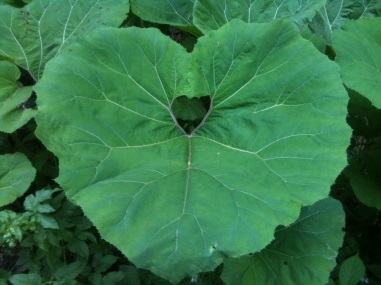 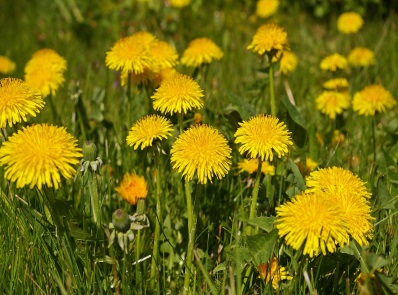 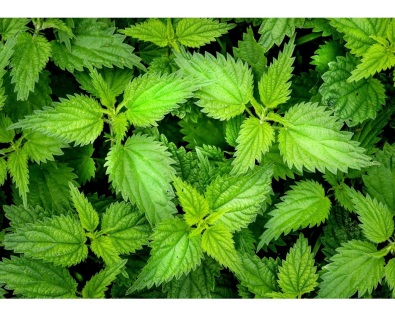 .........................................           ...........................................            ....................................